ПАСПОРТ ГРУППЫ  №8  «БЕРЕЗКА»Возраст: 6-7 летДевочек: 13Мальчиков: 9Воспитатель: Дмитриева Ольга Константиновна, стаж работы  25 лет, Высшая квалификационная категория.Награждена Почетной грамотой Министерства образования и науки Архангельской областиВоспитатель: Ефремова Юлия Николаевна, стаж работы  3 года, подтверждение занимаемой должности.Младший воспитатель: Кабакова Алла Александровна Тема углублённой работы группы: развитие познавательной активности, развитие связной речи, фонематических процессов.Родительский комитет:Коняева Елена СергеевнаПавлова Дарья АлександровнаПролеева Юлия ВладимировнаСтрекаловская Юлия Николаевна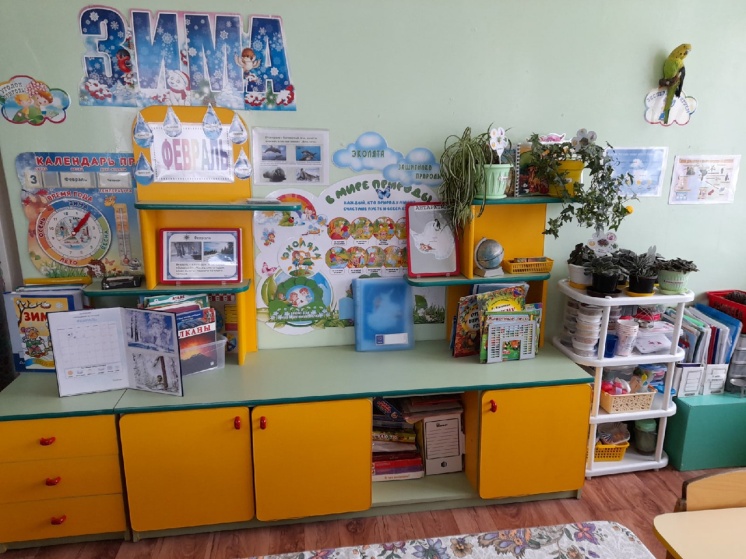 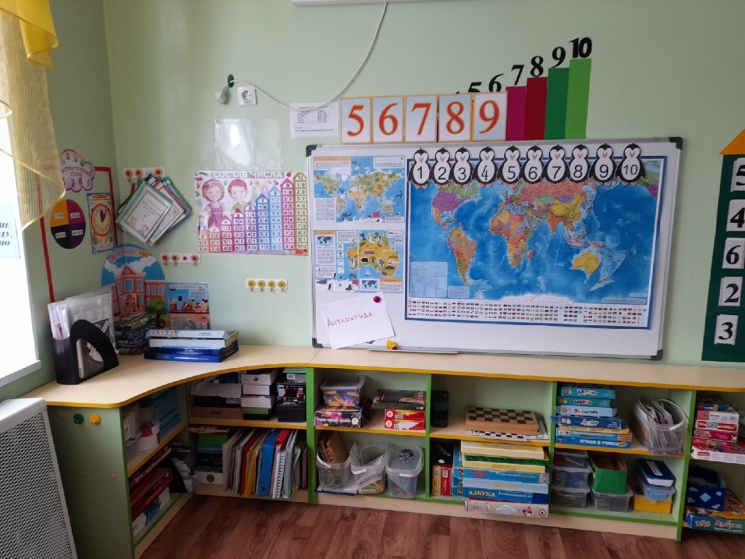 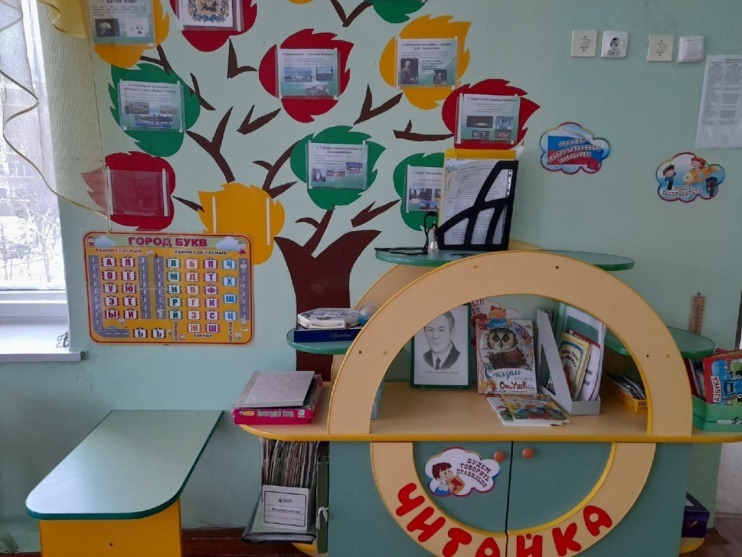 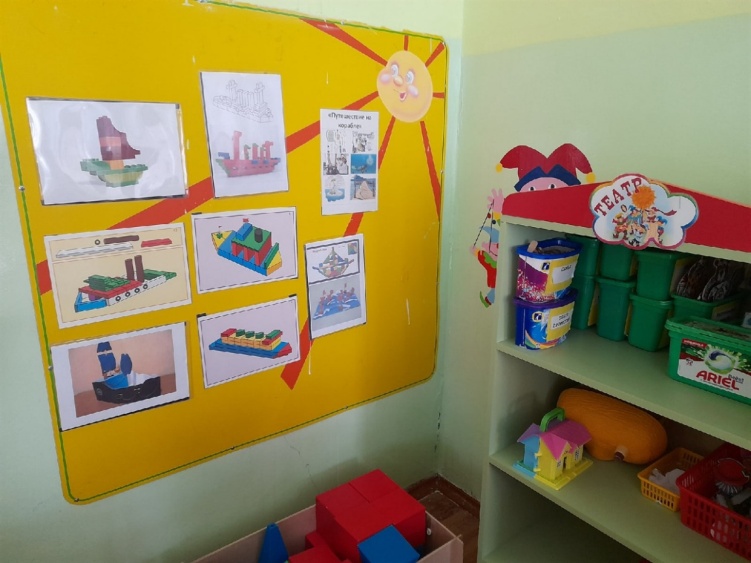 